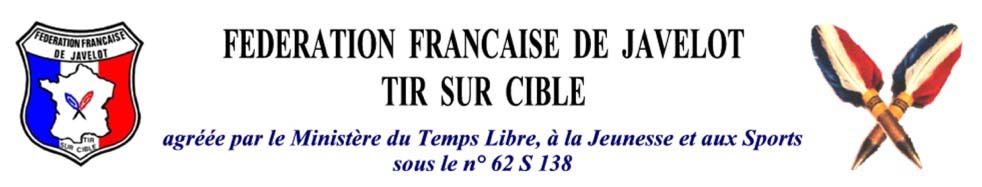 Autorisation d’organiser une compétition nationaleJe soussigné, (nom, prénom) : _ _ _ _ _ _ _ _ _ _ _ _ _ _ _ _ _ _ _ _ _ _  _Président du District : _ _ _ _ _ _ _ _ _ _ _ _ _ _ _ _ _ _ _ Autorise le club de_ _ _ _ _ _ _ _ _ à organiser une compétition nationaleNommée : _ _ _ _ _ _ _ _ _ _ _ _ _ Date :   _ _ _ _ _                             lieu :   _ _ _ _ _ _ _ Longueur  utile de la salle : _ _ _ _ _ _ _ _ _ _ _ _ _Écart entre les cibles : _ _ _ _ _ _ _ _ _ _ _ _ _ _ _  Rappel : pour les organisations de compétition nationale, le District est seul responsable.L’autorisation sera donc exigée par la Fédération Française de Javelot TSC. Fait le : _ _ _ _ _ _ _ _ 		signature et cachet du district Autorisation à renvoyer au Secrétaire Général dès la demande de compétition